Задачи Продолжать совершенствовать сохранение и укрепление  физического и психического здоровья детей, формировать навыки работы в команде через расширение знаний о человеке как части природы.Продолжать развивать речевое творчество, звуковую и интонационную культуру речи через ознакомление с художественной литературой. Совершенствовать реализацию системно-деятельностного подхода через формирование у дошкольников основ экологической культуры.2. Организационно-педагогическая работа.2.1 Педагогические советы2.2 Консультации 2.3. Семинары, семинары-практикумы2.4 Выставки2.5 Смотры-конкурсы2.6 Открытые коллективные просмотры2.7 Работа с родителями2.8 Тематический контрольАдминистративно-хозяйственная работа№п/пТемаСрокОтветственные1Тематический «На пороге нового учебного года» (в форме устного журнала):1.Поздравительная страница.2. Психологическая страница.3. Аналитическая страница.-Анализ работы МАДОУ в ЛОК-2017.4. Информационная страница.-Обсуждение плана воспитательно-образовательной работы на 2017-2018 учебный год. - Подведение итогов смотра-конкурса по подготовке к новому учебному году.- Утверждение планов работы специалистов.- Утверждение тематики родительских собраний.- Утверждение расписания образовательной деятельности и планов кружковой работы с детьми.- Обсуждение расстановки кадров по группам.- Утверждение состава аттестационной комиссии.5. Принятие решения педсовета05  сентябрязаведующий,педагог-психолог,заместитель заведующего по ВОР, старший воспитатель, старшие медицинские сестры2Тематический:«Организация оптимальной двигательной активности – важное условие развития основных движений и физических качеств дошкольников»1.Выполнение решений предыдущего педсовета.2.Итоги тематического контроля организации двигательной активности детей (справка) 3.Итоги диагностики педагогического процесса в образовательной области (физическое развитие)4. Выступление старших медицинских сестер, педагога-психолога, инструкторов по физическому воспитанию о состоянии физического и психического здоровья детей в детском  саду.5. Педагогическое руководство двигательной активностью детей на прогулке (сообщение из опыта работы воспитателей дошкольных групп).6. Как создать условия для двигательной активности детей раннего возраста (сообщение из опыта работы воспитателей групп раннего возраста).7. Отгадывание кроссворда «Физические качества личности».8. Итоги смотра-конкурса развивающей предметно-пространственной среды по физическому развитию в группе и на участке.9. Промежуточные итоги проекта «День за днем мы природу бережем»  (сентябрь-ноябрь)10. Принятие решения педсовета.ноябрьзаведующий, заместитель заведующего по ВОР, старший воспитатель, воспитатели групп, инструкторы по физическому воспитанию, педагог – психолог, старшие медицинские сестры3Тематический «Развитие звуковой и интонационной культуры речи детей и речевого творчества через ознакомление с художественной литературой».1.Выполнение решений предыдущего педсовета.2. Итоги тематического контроля по развитию речи детей. 3. Итоги диагностики педагогического процесса в образовательной области «Речевое развитие».4. Деловая игра «Выбери правильный ответ».5. Итоги выставки экологических сказок и альбомов по теме: «Берегите природу», уголков для родителей «Читайте дома».6. Промежуточные итоги проекта «День за днем мы природу бережем (декабрь-февраль)8. Принятие решения педсовета.февральзаведующий,заместитель заведующего по ВОР, старший воспитатель, воспитатели4Тематический:«Как воспитывать в детях бережное отношение к природе".1. Выполнение решения предыдущего педсовета.2. Деловая игра по теме: «Экологическое воспитание детей в детском саду».3. Презентация воспитателями памяток для родителей на темы: «Как наше здоровье и настроение связаны с заботой об окружающей среде»,  «Наша планета – цветущий сад».4. Диагностика педагогического процесса по экологическому воспитанию.5. Итоги выставки, посвященной Всемирному Дню кошек и смотра – конкурса мини-музеев экологической направленности.6. Промежуточные итоги проекта «День за днем мы природу бережем» (март-апрель).6.Принятие решения педсовета.апрельзаведующий, заместитель по ВОР, старший воспитатель и воспитатели групп5Итоговый:1.Выполнение решения предыдущего педсовета.2. Результаты воспитательно - образовательного процесса за 2017-2018 учебный год:-аналитические отчеты воспитателей групп;-отчеты педагога-психолога, учителей – логопедов, инструкторов по физическому воспитанию, музыкальных руководителей;-анализ заболеваемости и проведения оздоровительных мероприятий в ДОУ.3.Утверждение плана работы в летний оздоровительный период 2018 года.4.Подведение итогов проекта «Участок-территория творчества».5.Подведение итогов проекта «День за днем мы природу бережем».6. Принятие решения  педсовета.майзаведующий, заместитель заведующего по ВОР, старший воспитатель и воспитатели групп, педагог-психолог, музыкальные руководители, инструкторы по физическому воспитанию, учителя - логопеды, старшие медицинские сестры.№п/пТемаСрокОтветственные1«Что такое здоровьесбережение?»сентябрьинструктор по физическому воспитанию2«Подготовка к утреннику»сентябрьмузыкальные руководители3 «Какую первую помощь детям может оказать воспитатель, чтобы не превысить своих полномочий?»октябрьстаршие медицинские сестры4«Каждый воспитатель-психолог»октябрьстарший воспитатель5«Решение образовательных ситуаций в ходе режимных моментов»ноябрьзаместитель заведующего по ВОР 6«Почему дети плохо себя ведут или воспитание без наказания» декабрьпедагог-психолог7«Традиционные и инновационные формы организации музыкальной и театральной деятельности в детском саду»декабрьстарший воспитатель8«Режим – путь к здоровью»январьстаршие медицинские сёстры9«Ознакомление с трудом взрослых как средство развития речи дошкольников»февральучителя-логопеды10«Что такое эмпатия? Социальная рефлексия»мартпедагог-психолог11«Еще раз о прививках»апрельстаршие медицинские сестры12«Планирование воспитательно-образовательной работы в летний период»майзаместитель заведующего по ВОР №п/пТема Срок Ответственные1Семинар по теме: «Решение основных проблем при реализации ФГОС ДО»12 сентябрястарший воспитатель2Семинар-тренинг по теме: «Что должен знать взрослый для эффективного общения с ребенком?»19 сентябряпедагог-психолог3Семинар-практикум по теме: «Индивидуализация образовательного процесса в ДОО»октябрьЗам. зав. по ВОР4Семинар-практикум по теме: «Подвижные игры экологического содержания в формировании эмоционально-ценностного отношения дошкольников к природе»октябрьМуз. руководители, инструктора по физ. воспитанию5Семинар-практикум по теме: «Проведение артикуляционной гимнастики»ноябьучителя-логопеды6Семинар-практикум по теме: «Гимнастические упражнения на ограниченной опоре как средство развития координационных способностей дошкольников»ноябрьинструктор по физическому воспитанию7Семинар по теме: «Развитие звуковой и интонационной культуры речи у детей дошкольного возраста» декабрьучитель-логопед8Семинар-практикум по теме «Раскрытие речевого ресурса ребенка»январьзаместитель заведующего по ВОР9Семинар – практикум по теме: «Активизация межполушарного взаимодействия в развитии речи детей»февральучитель-логопед, педагог-психолог10Семинар по теме: «Песчаная нить Косы, станция Фрингилла», Красная книга природымартстарший  воспитатель 11Семинар по теме: «Профилактика профессионального выгорания педагогов»мартпедагог-психолог12Семинар по теме: « Чем увлечь детей на экологической тропе», организация проекта «Участок – территория творчества»апрельзаместитель заведующего по ВОР, старший воспитатель №п/пТемаСрокОтветственные1«Дары природы»  по номинациям:- «Лучшая цветочная композиция»;- «Лучшая композиция из овощей, фруктов, ягод и т.д.»;- «Лучшая фотография»29 сентябрявоспитатели групп2«Прозрачное кружево зимы» (снежинки, композиции);«Праздник начинается с открытки» (Год собаки)20 декабрявоспитатель групп3Экологические сказки и альбомы по теме: «Берегите природу» и уголков для родителей «Читайте дома»февральвоспитатели групп4Выставка к Всемирному Дню кошек (фотографии, поделки, рисунки)1 мартавоспитатели групп№п/пТема СрокОтветственные1Смотр-конкурс «Подготовка групп к новому учебному году»31 августазаведующий, заместитель заведующего по ВОР, старший воспитатель, воспитатели групп 2Оформление групп к Новому году и Рождествудекабрьзаместитель заведующего по ВОР, старший воспитатель, воспитатели групп3Оформление групп к Светлой Пасхе6 апреля заместитель заведующего по ВОР, старший воспитатель, воспитатели групп4Смотр – конкурс мини-музеев экологической направленности («Музей дождевого червяка («божьей коровки», муравья и др.)») и экологических уголков (глобус, дидактические игры, материал о Красной книге, заповдениках)апрельзаместитель заведующего по ВОР, старший воспитатель, воспитатели групп5Оформление групп ко Дню Победы4 мая заместитель заведующего по ВОР, старший воспитатель, воспитатели групп6«Участок – территория творчества»майзаместитель заведующего по ВОР, старший воспитатель, воспитатели групп7Смотр – конкурс экологических тропинок на участке группы (разработка маршрута на участке и разных видов деятельности на нем)майзаместитель заведующего по ВОР, старший воспитатель, воспитатели групп№п/пТема СрокОтветственные1Всемирный день бега и легкой атлетики (создание «Книги рекордов детского сада»).21 сентябряинструктора по физическому воспитанию2Праздник День дошкольного работника27 сентябрявоспитатели старших и подготовительных групп, инструктора по физическому воспитанию3 Туристический поход оздоровительно-экологической направленности в Всемирный День сердца29 сентябрявоспитатели старших и подготовительных групп, инструктора по физическому воспитанию4Тематические прогулки-трудовые акции2-3 раза в месяцВоспитатели дошкольных групп5Досуг (старшая группа) «Бабушкины руки не знают скуки».2-6 октябрявоспитатели старших групп6Музыкальный досуг «День пожилых людей» (подготовительная группа).2-6 октября воспитатели подготовительных групп, музыкальные руководители7Виртуальные экскурсии в лес, в пустыню, на Северный полюс, в Калининградский зоопарк, путешествие по карте, путешествие на ферму (3-4 года)ноябрь воспитатели групп, педагог - психолог8Природоохранная акция «Поможем птицам пережить зиму», (изготовление агитационных листовок, отражающих тематику акции и их распространение на улицах города);конкурс кормушек для птиц; выставка плакатов «Птичья столовая».24 ноябряВоспитатели старших и подготовительных группзаместитель заведующего по ВОР, старший воспитатель, воспитатели групп9Природоохранная акция «Сохраним зеленую красавицу» (изготовление агитационных листовок, отражающих тематику акции, и поделок с изображением елки; раздача прохожим на улицах города)День прав человекаДекабрь10 декабрявоспитатели старших и подготовительных групп10«Всемирный день зимних видов спорта».19 январяИнструкторы по физическому воспитанию 11НОД по развитию речевого творчества через ознакомление с художественной литературой природоохранной направленности («Жалобная книга природы» с использованием интервью (для подготовительных групп)).Викторина красивой и правильной речи.февральвоспитатели группвоспитатели подготовительных групп совместно с учителем-логопедом12Инсценировки, игры – драматизации, спектакли экологической тематики в соответствии с возрастом детей, презентация проектов: «Строим экологический город Экоград», «Знакомимся с Красной книгой», «Энергия и ресурсы»апрельвоспитатели групп13Европейский день соседей- рассказы детей об их соседях;- «В гости в соседнюю группу»;- игры: «Кто твой сосед в спальной комнате?», «Кто твой сосед в раздевальной?», «Кто твой сосед за обедом?».25 маявоспитатели групп14Природоохранная акция «Украсим землю цветами»- выращивание и высадка рассады;- изготовление агитационных листовок по теме;- раздача семян, собранных осенью.майвоспитатели старших  и подготовительных групп№п/пТема Срок Ответственные1Консультация по теме: «Что такое здоровьесбережение?»сентябрьинструктор по физическому воспитанию2Консультация по теме: «Подготовка к утреннику»сентябрьмузыкальные руководители3Спортивный праздник «А, ну-ка, дедушки! А, ну-ка, бабушки!»29 сентябрявоспитатели старших и подготовительных групп, инструктора по физическому воспитанию4Выставка «Дары природы»  по номинациям:- «Лучшая цветочная композиция»;- «Лучшая композиция из овощей, фруктов, ягод и т.д.»;- «Лучшая фотография»29 сентябрявоспитатели групп5Досуг (старшая группа) «Бабушкины руки не знают скуки»2-6 октябрявоспитатели старших групп6Музыкальный досуг «День пожилых людей» (подготовительная группа)2-6 октября воспитатели подготовительных групп, музыкальные руководители7День материноябрьмузыкальные руководители, воспитатели старших и подготовительных групп8Консультация по теме: «Почему дети плохо себя ведут или воспитание без наказания» декабрьпедагог-психолог9Выставка «Прозрачное кружево зимы» (снежинки, композиции);«Праздник начинается с открытки»20 декабрявоспитатель групп10Консультация по теме: «Режим – путь к здоровью»январьстаршие медицинские сестры11Экологические сказки и альбомы по теме: «Берегите природу» и уголков для родителей «Читайте дома»февральвоспитатели групп12Спортивный праздник (развлечение) с участием пап и дедушек «Наша армия родная»19-22 февралявоспитатели дошкольных групп13Выставка к Всемирному Дню кошек (фотографии, поделки, рисунки)1 мартавоспитатели групп14Консультация по теме: «Еще раз о прививках»апрельстаршие медицинские сестры15Консультации по проблемам экологической ситуации в городе и регионемайвоспитатели групп16Рекомендации по обучению детей правильному поведению в природемайвоспитатели групп17Участие в совместных экологических праздниках и природоохранных акцияхв течение годавоспитатели групп№п/пТемаСрокОтветственные1-Проверка тематического планирования по физическому воспитанию и валеологии.-Проверка практической части по оздоравливанию и использованию здоровьезберегающих технологий-Организация двигательного режима в течение дня- Взаимодействие с родителями по вопросам физического воспитания детей.- Диагностика заболеваемости. Сентябрь-ноябрь заместитель заведующего по ВОР Степанова И.И, старший воспитатель Зубан Г.П.2Развитие речи детей и их общение в разных видах деятельности:- планирование работы по развитию речи;- проведение ООД;- игровая деятельность;- трудовая деятельностьдекабрь-февральзаместитель заведующего по ВОР, старший воспитатель 3-Уровень профессионального мастерства педагогов по экологическому воспитанию-  Развивающая предметно-пространственная среда для реализации экологического воспитания.-Взаимодействие с родителями по вопросам экологического воспитания детей.- Система планирования работы с детьмимарт-майзаместитель заведующего по ВОР, старший воспитатель1.Подготовка МАДОУ к новому учебному годуавгустзаведующий, заведующий хозяйством, старшие медицинские сестры2.Заключение родительских договоров, работа с документами, написание приказовавгуст-сентябрьзаведующий 3.Анализ документации педагоговсентябрьзаместитель заведующего по ВОР, старший воспитатель4.Утверждение штатного расписания, работа с тарификационными спискамисентябрьзаведующий, главный бухгалтер5.Проверка санитарного состояния группеженедельностаршие медицинские сестры6.Тематический контроль по физическому воспитаниюсентябрь-ноябрьзаместитель заведующего по ВОР, старший воспитатель7.Составление сметы ДОУ на 2018 г.октябрьглавный бухгалтер8.Обсуждение действий персонала в ЧС, при угрозе террористических актовоктябрьзаведующий хозяйством9.Подготовка здания котельной к зиме, подготовка здания ДОУ к зиме (оклейка окон, уборка территории)октябрьзаведующий хозяйством, рабочий по т/с10.Проверка освещения ДОУ, работа по замене светильников ДОУноябрьзаведующий хозяйством11.Разработка плана профилактических мероприятий по ОРЗ и гриппуноябрьстаршие медицинские сестры12.Работа с документаминоябрьзаведующий 13.Профилактические мероприятия по предупреждению заболеваемости гриппомноябрьстаршие медицинские сестры14.Инструктаж по ТБ, ПБ, охране жизни и здоровья детей.декабрьзаведующий хозяйством, заместитель заведующего по ВОР, старший воспитатель15.Составление графика отпусков, просмотр трудовых книжек, личных делдекабрьзаведующий, делопроизводитель16.Тематический контроль по развитию речи детейдекабрь-февральзаместитель заведующего по ВОР, старший воспитатель17.Составление годового отчетадекабрьбухгалтеры 18.Работа по оформлению ДОУ к Новому году и Рождествудекабрьколлектив ДОУ19.Инвентаризация январьбухгалтеры, заведующий хозяйством, кладовщики20.Работа с документамиянварьзаведующий 21.Рейд по проверке соблюдения правил по охране труда, технике безопасности детей и сотрудниковфевральзаведующий хозяйством, заместитель заведующего по ВОР22.Заседание Наблюдательного совета учрежденияфевральзаведующий 23Работа с документамифевральзаведующий 24.Тематический контроль по экологическому воспитаниюмарт-майзаместитель заведующего по ВОР, старший воспитатель25.Контроль за качеством питания (разнообразие, калорийность, витаминизация блюд, выполнение натуральных норм)мартстаршие медицинские сестры, бухгалтер26.Пополнение кабинетов методическими пособиями и методической литературой.в течение годастарший воспитатель, заместитель заведующего по ВОР 27.Анализ заболеваемости за 1-й кварталмартстаршие медицинские сестры28.Работа по облагораживанию территории ДОУапрельколлектив, родители29.Работа с Наблюдательным советом учрежденияапрельзаведующий 30.Работа с документамиапрельзаведующий 31.Проведение инструктажей к ЛОКмайзаместитель заведующего по ВОР, заведующий хозяйством, старший воспитатель32.Написание приказовмайзаведующий33.Составление годового отчетамайзаместитель заведующего по ВОР, старший воспитатель34.Закупка материалов для ремонтных работмайзаведующий хозяйством35.Завоз пескамайзаведующий хозяйством36.Профилактические работы в котельноймайрабочий по т/с37.Прием заявлений на прохождение аттестациив течение годазаместитель заведующего по ВОР, старший воспитатель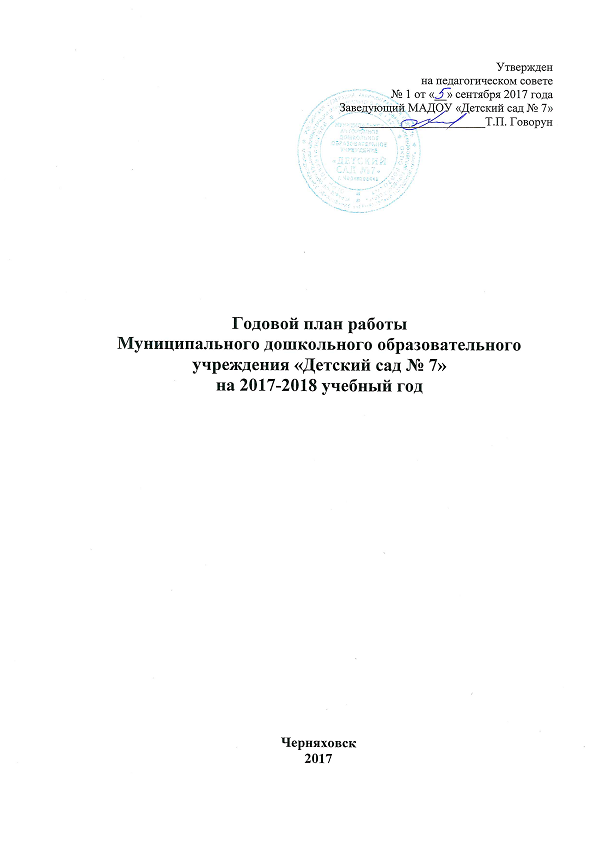 